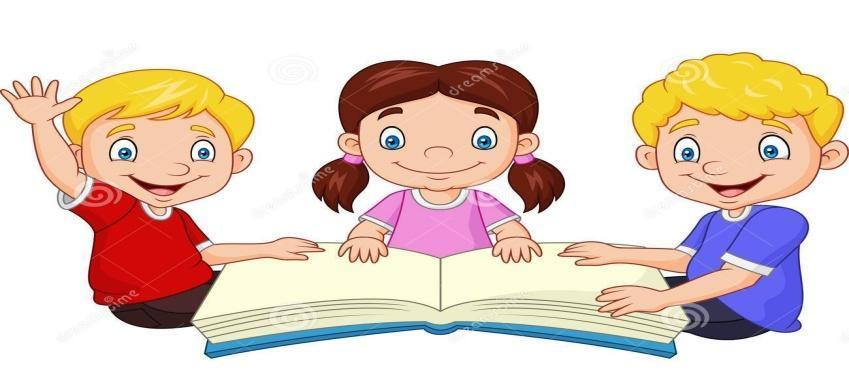 ШАНОВНІ БАТЬКИ!Педагоги  закладів дошкільної освіти Металургійного району поповнили для Вас  онлайн-каталог «Пізнайко»!Протягом тижня з 30.03. - 03.04.2020, щоденно, Вас чекають різні заняття, розвиваючі ігри та забави, наукові експерименти для дошкільнят.Пропонуємо разом зробити кожен день наших дітей цікавим та онлайн активним!Весняний понеділок вас запрошує весело провести день разом «Весняний день - сімейне дозвілля».https://drive.google.com/file/d/1iuyZXn4FIXjfCdOyHVw9_LSFduR3bs2g/view?usp=sharingНавесні пробуджується природа, прокидаються тварини, тож у вівторок ми запрошуємо вас у світ диких тварини: «Дикі тварини», «Тварини навесні».https://drive.google.com/file/d/19CNtI7FxGXOL7U6hBOT-XmWgrAHzZ2NO/view?usp=sharing   https://drive.google.com/file/d/1g0U5nJoFRxERlkb4XdVxUfn3T3X3PgQb/view?usp=sharingПтахи навесні чарують та захоплюють, тож пропонуємо вам - 1 квітня, у Міжнародний день птахів, дізнатися більше про пташине царство.  https://drive.google.com/file/d/1LZuZdCTbYUATbyiH2mDcWTwl4TiSjOqh/view?usp=sharingА ви знали, що 2 квітня Міжнародний день дитячої книги? Пропонуємо в четвер провести час з книгою.https://drive.google.com/file/d/1F6u3nG6qQQhX6bFN7pvG_dsdMh-bbeEx/view?usp=sharingУ п’ятницю ви можете зануритися в цікавий світ професій .https://drive.google.com/file/d/1hxKfmTtgW-iEchz-SThvXsI7uvOOe7n0/view?usp=sharing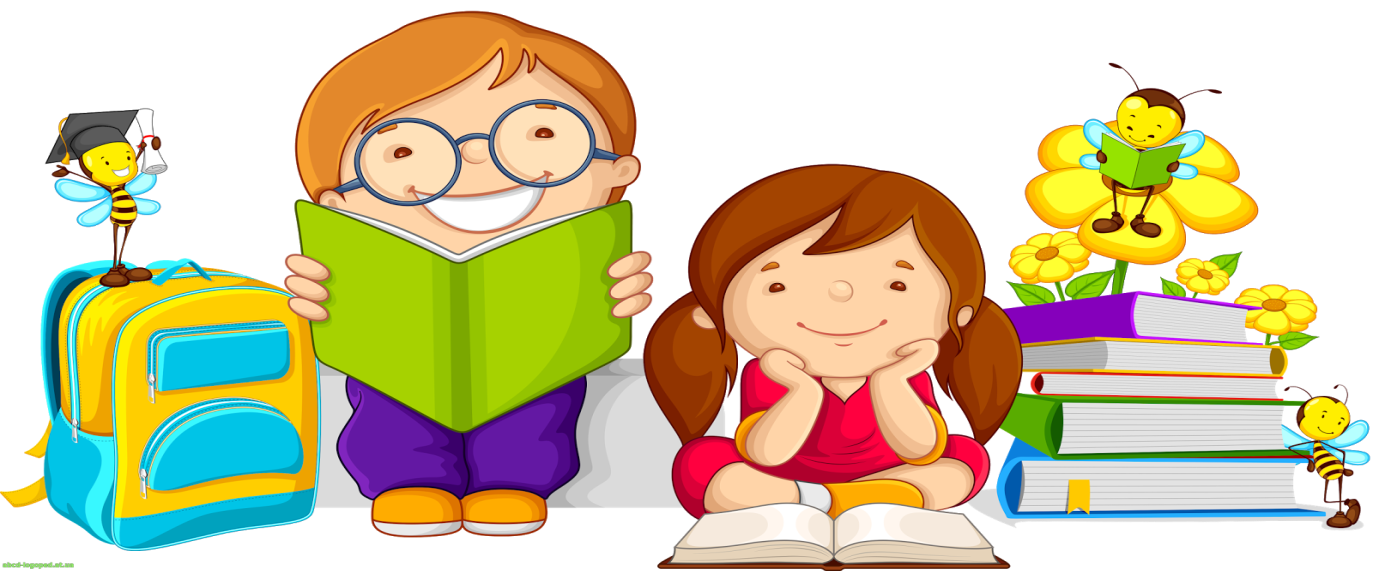 